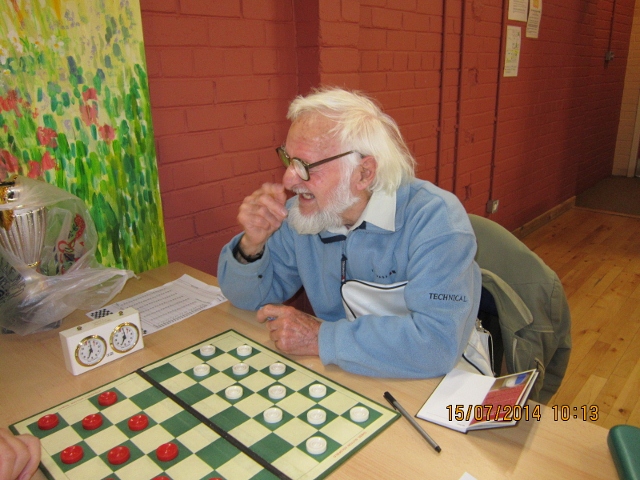 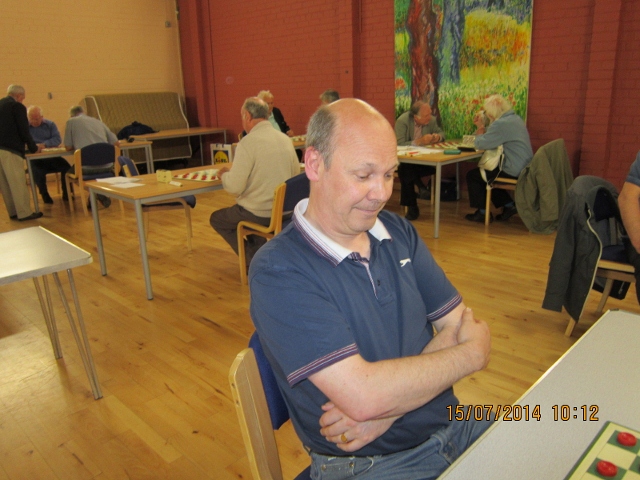 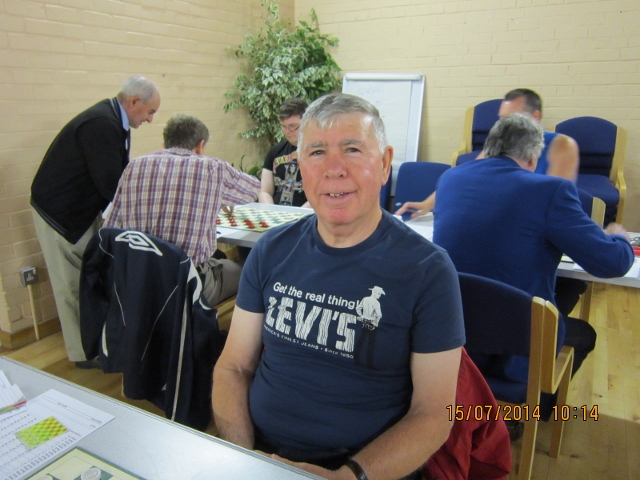                 Anthory Rose							Addie Harper						Bill Dobbins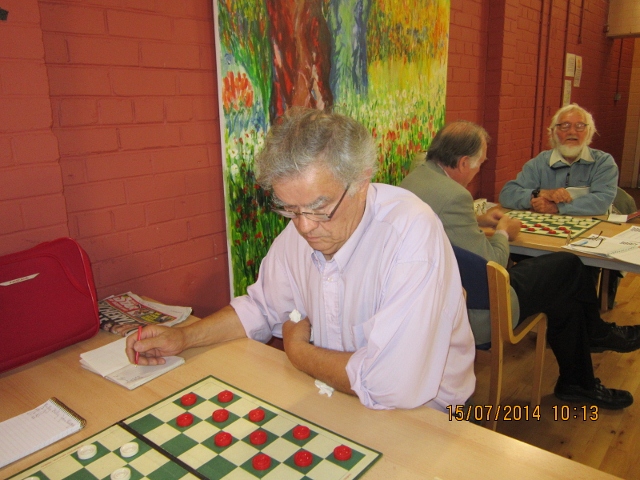 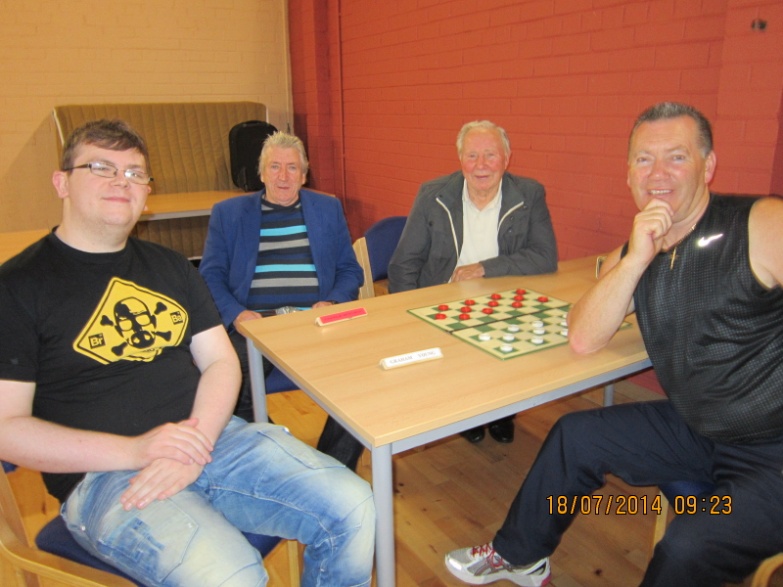 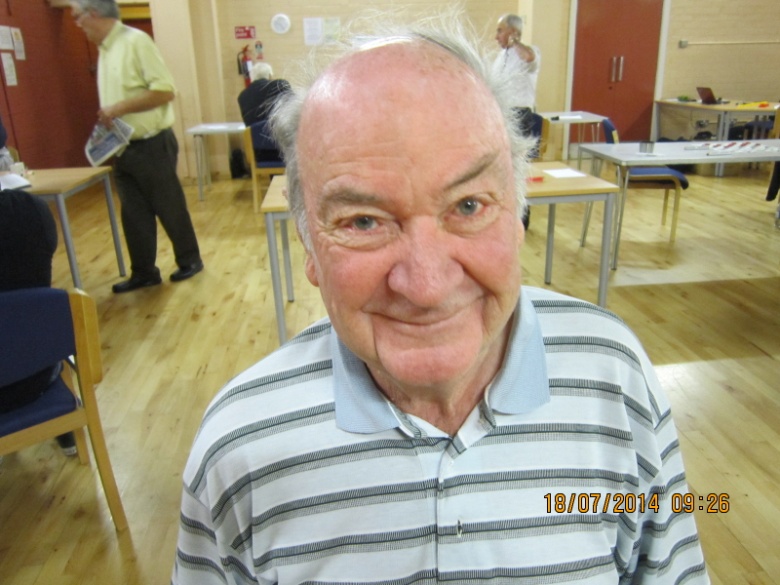                       Billy Kelly						some of the Irish Players 					Cornwall player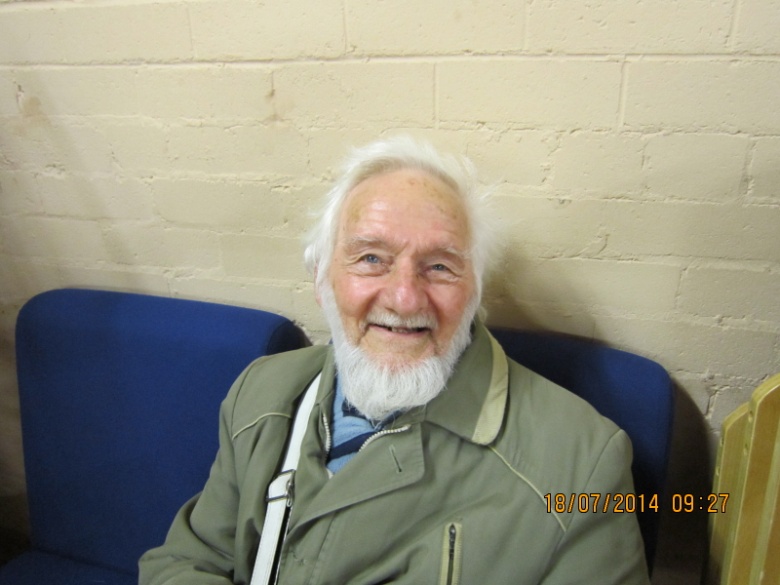 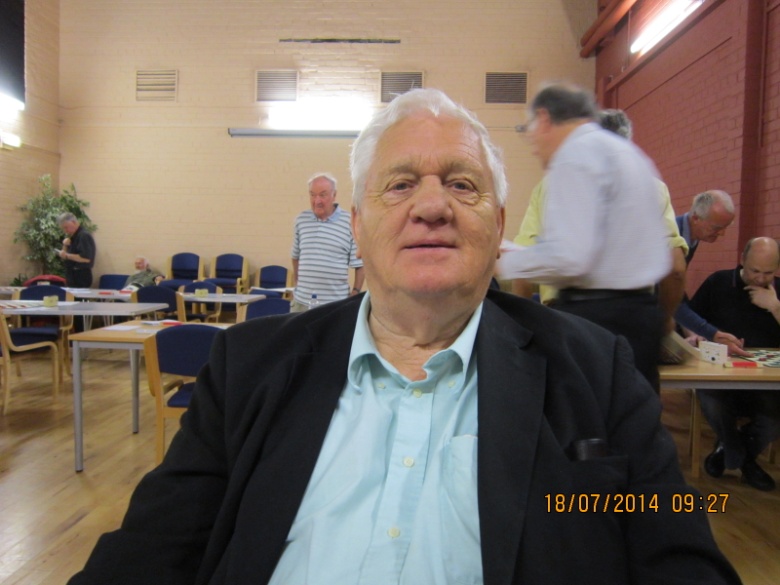 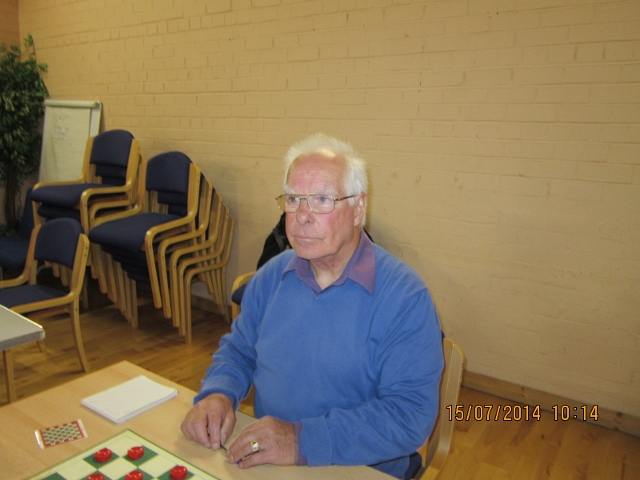 	Rosehearty player					Walsh Player								Canno Baikie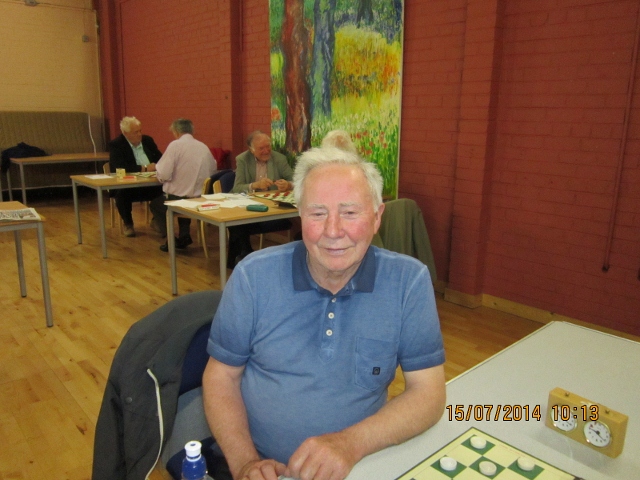 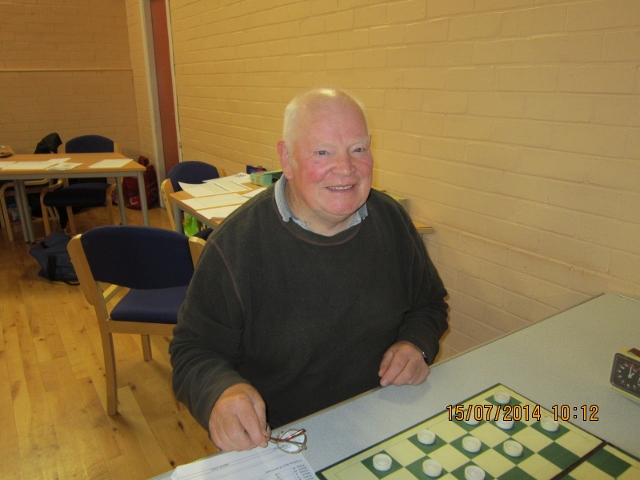 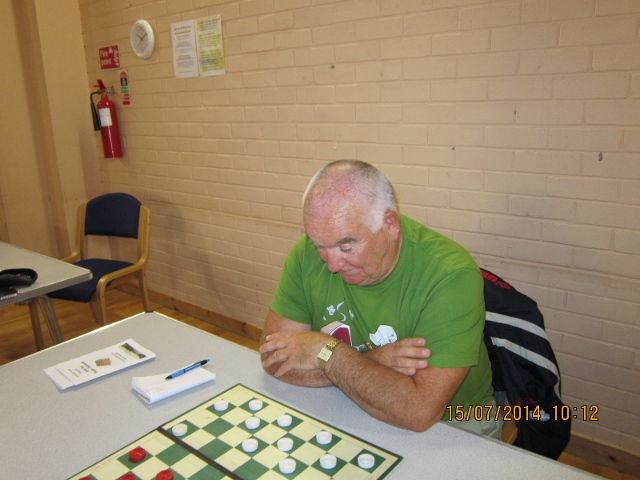 Charlie McElroy							Colin Young						Con Boyle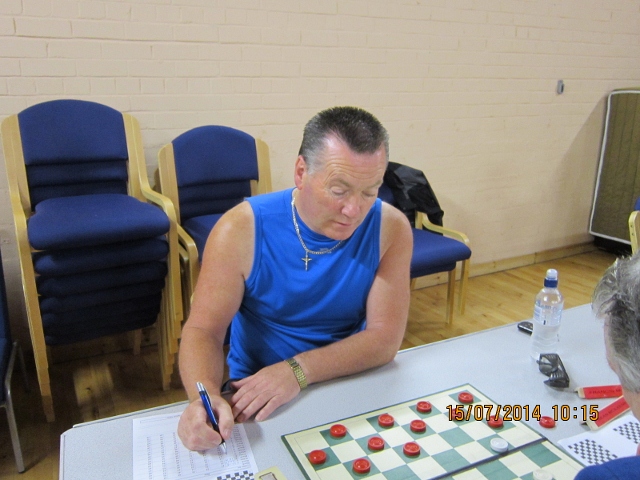 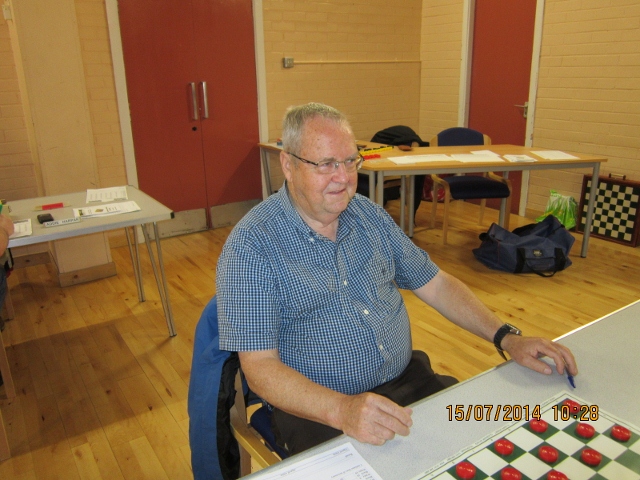 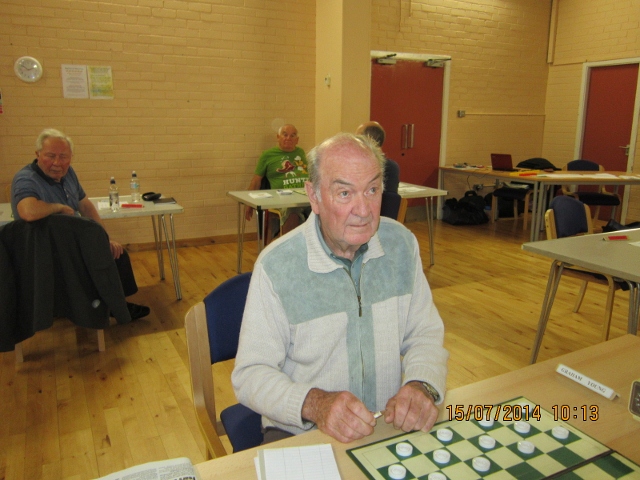 Frances McNally						Frank Moran						John Jolliff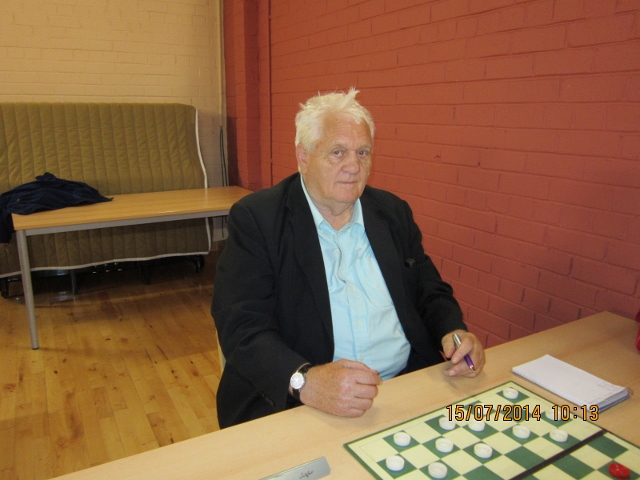 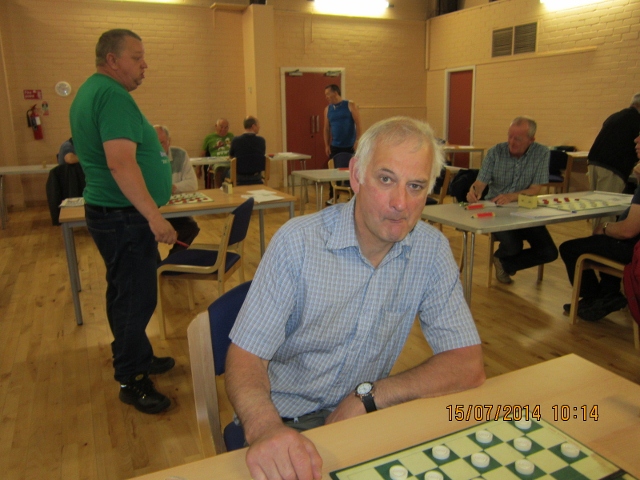 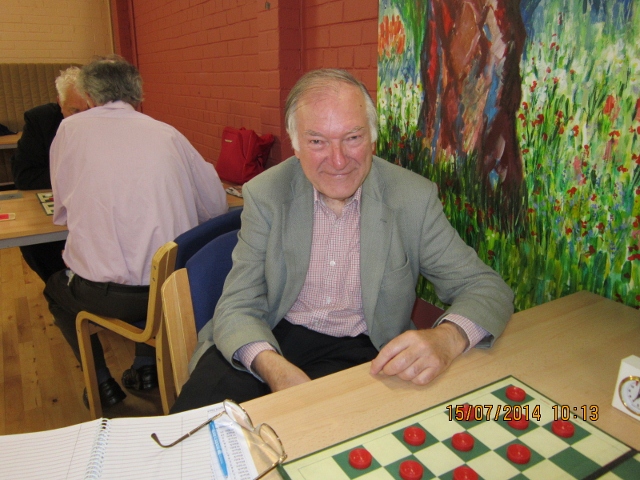 John Morgan							Keith Foubister						Ken Lovell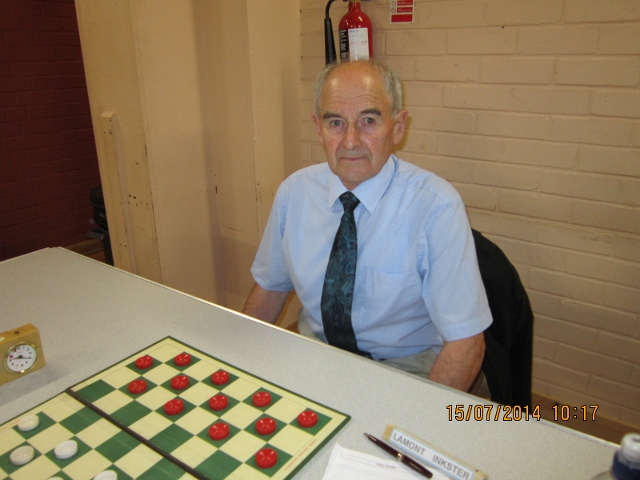 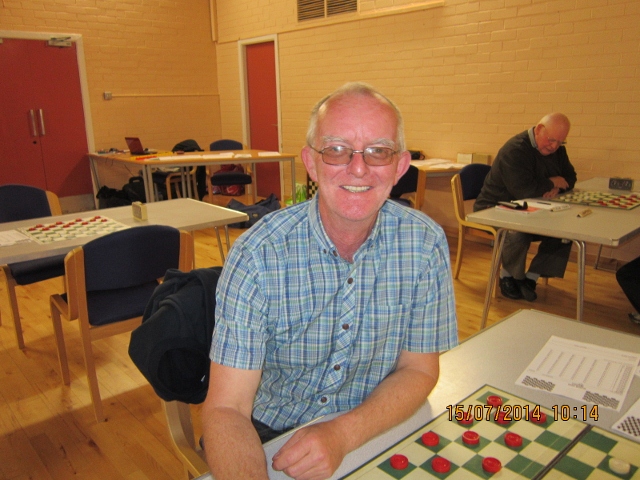 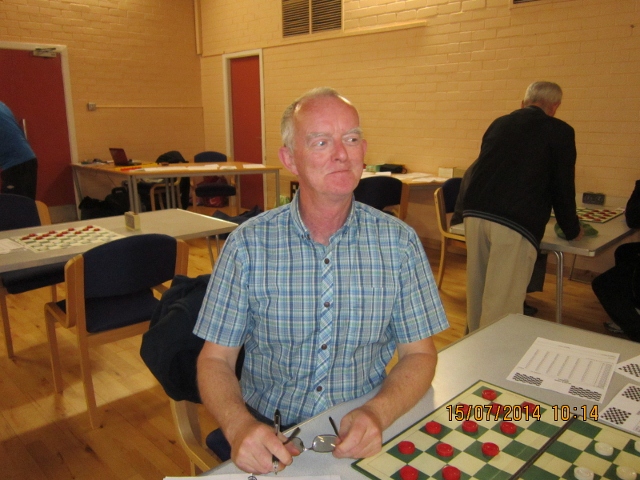 Lamont Inkster								Myles Hannigan					Myles Hannigan	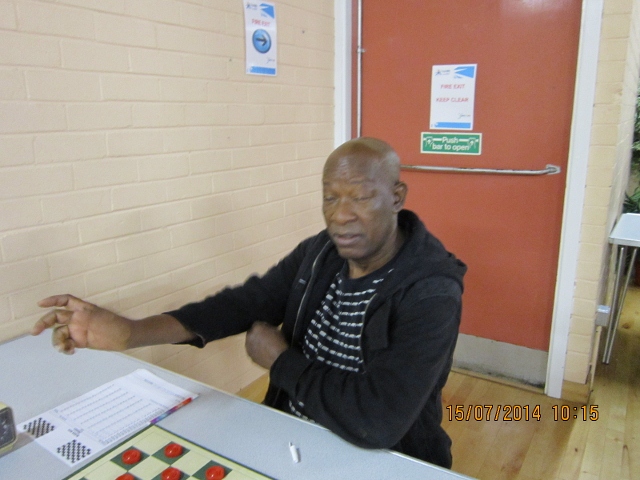 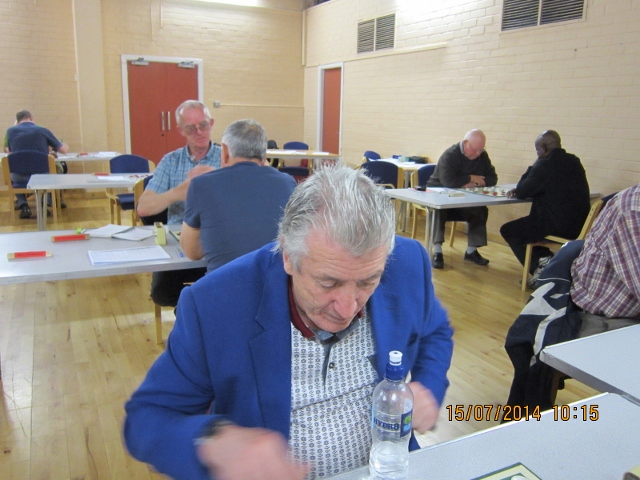 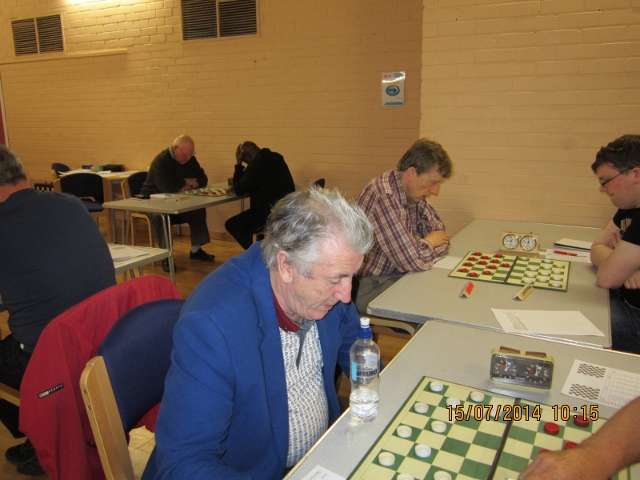 Ron King								Sean McElkenny					Sean McElkenny 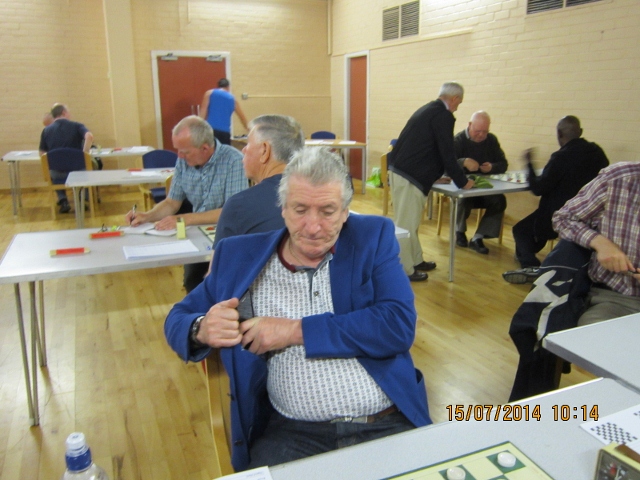 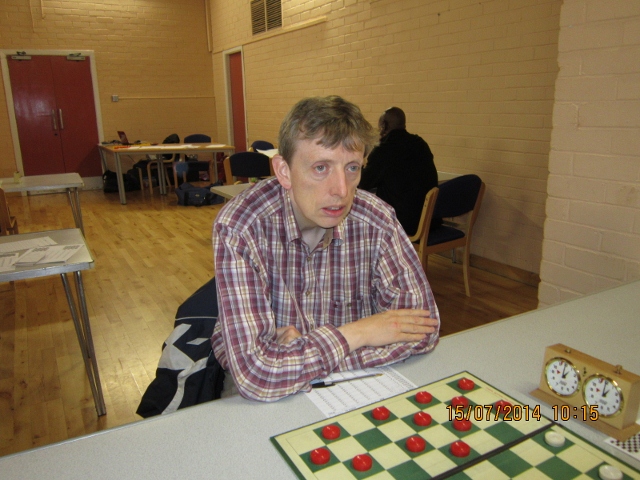 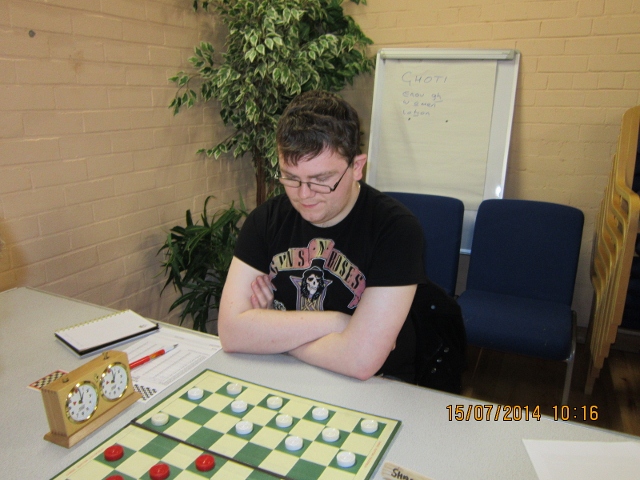 Sean McElkenny						Sean Philips						Shane McCosker